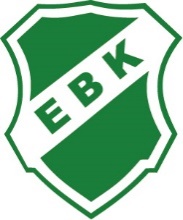 Match 1:__/__ - ____  ______________ -  _______________   ________     _______    _____________(datum)	   (hemmalag)	            (bortalag)                      (åldersklass)   (arvode)     (ledares signatur)Match 2:__/__ - ____  ______________ -  _______________   ________     _______    _____________(datum)	   (hemmalag)	            (bortalag)                      (åldersklass)   (arvode)     (ledares signatur)Match 3:__/__ - ____  ______________ -  _______________   ________     _______    _____________(datum)	   (hemmalag)	            (bortalag)                      (åldersklass)   (arvode)     (ledares signatur)Match 4:__/__ - ____  ______________ -  _______________   ________     _______    _____________(datum)	   (hemmalag)	            (bortalag)                      (åldersklass)   (arvode)     (ledares signatur)Match 5:__/__ - ____  ______________ -  _______________   ________     _______    _____________(datum)	   (hemmalag)	            (bortalag)                      (åldersklass)   (arvode)     (ledares signatur)SUMMA ARVVODE:__________  kr	___________________________________________			Underskrift av domare                        ___________________________	___________________________________________Personnummer		Namnförtydligande – skriv läsligt!INSTRUKTIONER:Domaren fyller på denna blankett med matcher allt eftersom. Glöm inte att få ledares signatur när du som domare genomfört en match. När blanketten är full eller du av annan anledning vill ”ha ut” dina arvoden så sammanställer du blanketten. Blanketten ska lämnas till kansliet, tisdagar mellan kl. 18-19 eller lämnas i brevlådan vid kiosken. Du får sedan din ersättning insatt på ditt konto. Så första gången du lämnar blankett fyller du även i ditt bankkontonummer här:Bank_____________________         Konto:______________________________________						2(2)Följande arvoden gäller för EBK och för domare som genomgått förbundets olika utbildningsstegar U 13                                         	                 	 210 krU 12/U 11                                                    	 130 krU 10/U 9, helplan                                         	   80 krU 9/U 8/U 7 (Minihandboll, festival	   50 kr